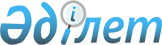 О подписании Протокола об обмене информацией в электронном виде между государствами-участниками Содружества Независимых Государств для осуществления налогового администрированияПостановление Правительства Республики Казахстан от 31 октября 2018 года № 699
      Правительство Республики Казахстан ПОСТАНОВЛЯЕТ:
      1. Одобрить прилагаемый проект Протокола об обмене информацией в электронном виде между государствами-участниками Содружества Независимых Государств для осуществления налогового администрирования.
      2. Подписать Протокол об обмене информацией в электронном виде между государствами-участниками Содружества Независимых Государств для осуществления налогового администрирования.
      3. Настоящее постановление вводится в действие со дня его подписания. ПРОТОКОЛ
об обмене информацией в электронном виде между государствами-участниками Содружества Независимых Государств для осуществления налогового администрирования
      Правительства государств-участников Соглашения между государствами-участниками Содружества Независимых Государств о сотрудничестве и взаимной помощи по вопросам соблюдения налогового законодательства и борьбы с нарушениями в этой сфере от 4 июня 1999 года (далее - Соглашение), далее именуемые Сторонами,
      определяя формы сотрудничества в целях реализации статьи 3 Соглашения,
      руководствуясь положениями международных договоров об избежании двойного налогообложения и предотвращении уклонения от уплаты налогов на доходы и капитал (имущество), о взаимной административной помощи по налоговым делам, участниками которых являются государства-участники настоящего Протокола и нормами законодательства государств-участников настоящего Протокола,
      исходя из взаимной заинтересованности в усилении контроля за соблюдением налогового законодательства, своевременностью и полнотой поступления налогов в бюджеты государств-участников настоящего Протокола и стремясь с этой целью оказывать друг другу содействие,
      согласились о нижеследующем: Статья 1
      Государственные органы государств-участников настоящего Протокола, на которые в соответствии с национальным законодательством возложены функции по обеспечению контроля за соблюдением налогового законодательства, поступлением налогов и сборов и по организации борьбы с нарушениями в этой сфере (далее - компетентные органы), в целях обеспечения надлежащего исполнения налогового законодательства обмениваются информацией:
      об отдельных видах доходов юридических лиц и о юридических лицах в соответствии с требованиями к составу и структуре этой информации согласно приложению 1 к настоящему Протоколу;
      об отдельных видах доходов физических лиц и о юридических и физических лицах в соответствии с требованиями к составу и структуре этой информации согласно приложению 2 к настоящему Протоколу;
      об отдельных видах имущества и его собственниках (владельцах) в соответствии с требованиями к составу и структуре этой информации согласно приложению 3 к настоящему Протоколу. Статья 2
      Обмен информацией осуществляется компетентными органами государств-участников настоящего Протокола в электронном виде по открытым каналам связи с применением средства криптографической защиты информации (СКЗИ) "Криптон-Анкад", обеспечивающего безопасность информационного обмена, либо иного средства, согласованного на двусторонней основе.
      Передача информации осуществляется в виде файлов, сформированных в соответствии с форматами представления информации, определенной требованиями, предусмотренными приложениями 1-3 к настоящему Протоколу.
      Компетентные органы государств-участников настоящего Протокола самостоятельно разрабатывают программное обеспечение, предназначенное для формирования и обработки информации. Статья 3
      Информация, полученная компетентным органом в соответствии с настоящим Протоколом, является конфиденциальной и может быть использована в целях обеспечения контроля за соблюдением налогового законодательства государств - участников настоящего Протокола (в том числе контроля полноты уплаты налоговых платежей в бюджеты государств-участников СНГ), принудительного взыскания, административного и судебного разбирательства.
      В иных целях информация может быть использована только с письменного согласия компетентного органа, предоставившего эту информацию.
      Компетентные органы обеспечивают надлежащую защиту передаваемой информации, доступ к которой и распространение которой ограничены в соответствии с законодательством государств-участников настоящего Протокола. Статья 4
      Компетентные органы государств-участников настоящего Протокола определяют и согласовывают форматы представления указанной в статье 1 настоящего Протокола информации, а также порядок ее передачи по каналам связи путем утверждения на заседании Координационного совета руководителей налоговых служб государств-участников СНГ, с дальнейшим размещением на сайте Исполнительного комитета Содружества Независимых Государств. Статья 5
      Обмен информацией между компетентными органами государств-участников настоящего Протокола осуществляется ежегодно по итогам отчетного года (начиная с предоставления информации за отчетный год, в котором настоящий Протокол вступает в силу), а также по итогам уточнения ранее представленной информации за предыдущие годы в соответствии со сроками, предусмотренными приложениями 1-3 к настоящему Протоколу. Статья 6
      По взаимному согласию Сторон в настоящий Протокол могут быть внесены изменения, являющиеся его неотъемлемой частью, которые оформляются соответствующим протоколом. Статья 7
      Спорные вопросы между Сторонами, возникающие при применении и толковании настоящего Протокола, решаются путем консультаций и переговоров заинтересованных Сторон или посредством другой согласованной Сторонами процедуры. Статья 8
      Настоящий Протокол вступает в силу по истечении 30 дней с даты получения по дипломатическим каналам депозитарием третьего письменного уведомления о выполнении подписавшими его Сторонами внутригосударственных процедур, необходимых для его вступления в силу.
      Для Сторон, выполнивших внутригосударственные процедуры позднее, настоящий Протокол вступает в силу по истечении 30 дней с даты получения депозитарием соответствующих документов. Статья 9
      Настоящий Протокол после его вступления в силу открыт для присоединения к нему государств-участников Соглашения путем передачи депозитарию документа о присоединении.
      Для присоединяющегося государства-участника Соглашения настоящий Протокол вступает в силу по истечении 30 дней с даты получения депозитарием документа о присоединении. Статья 10
      Настоящий Протокол заключается на неопределенный срок.
      Каждая из Сторон вправе выйти из настоящего Протокола, направив депозитарию письменное уведомление о таком своем намерении не позднее чем за 6 месяцев до выхода и урегулировав финансовые и иные обязательства, возникшие за время действия настоящего Протокола.
      Совершено в городе _________________ "______" _________________ 201_____ года в одном подлинном экземпляре на русском языке. Подлинный экземпляр хранится в Исполнительном комитете Содружества Независимых Государств, который направит каждому государству, подписавшему настоящий Протокол, его заверенную копию. ТРЕБОВАНИЯ
к составу и структуре информации об отдельных видах доходов юридических лиц и о юридических лицах I. Общие положения
      1. Настоящие Требования определяют состав и структуру информации об отдельных видах доходов юридических лиц государств-участников Протокола об обмене информацией в электронном виде между государствами-участниками СНГ для осуществления налогового администрирования от (дата) (далее Протокол), получаемых юридическими лицами одного государства-участника на территории другого государства-участника Протокола (далее - государства-участники обмена) и сроки обмена такой информацией между компетентными органами государств-участников обмена. II. Предмет обмена, состав и структура информации об отдельных видах доходов юридических лиц государств-участников обмена
      2. Компетентные органы государств-участников обмена обмениваются информацией о следующих видах доходов юридических лиц государств- участников обмена:
      а) доходы юридического лица одного государства-участника обмена, облагаемые налогом у источника выплаты в другом государстве-участнике обмена:
      дивиденды;
      доходы по долговым обязательствам;
      роялти, в том числе доходы от использования и (или) предоставления права использования объектов интеллектуальной собственности;
      доходы от сдачи в аренду имущества;
      доходы от отчуждения ценных бумаг, кроме акций;
      доходы от отчуждения акций, долей, паев;
      доходы от отчуждения движимого и недвижимого имущества;
      иные доходы;
      б) доходы юридического лица одного государства-участника обмена, получаемые от деятельности через постоянное представительство (учреждение) в другом государстве-участнике обмена.
      3. Компетентный орган одного государства-участника обмена (далее - предоставляющее сведения государство-участник обмена) обменивается с компетентными органами других государств-участников обмена (далее - получающее сведения государство-участник обмена) сведениями:
      а) о юридических лицах предоставляющего сведения государства- участника обмена, в уставном фонде (капитале) которых имеется вклад (доля) юридических лиц - инвесторов получающего сведения государства-участника обмена;
      о юридических лицах предоставляющего сведения государства-участника обмена, начисливших (выплативших) юридическому лицу получающего сведения государства-участника обмена доходы, указанные в подпункте а) пункта 2 настоящих Требований;
      о постоянных представительствах (учреждениях) юридического лица, осуществляющих деятельность в предоставляющем сведения государстве- участнике обмена, начисливших (выплативших) юридическому лицу получающего сведения государства-участника обмена доходы, указанные в подпункте а) пункта 2 настоящих Требований;
      о постоянных представительствах (учреждениях) юридического лица получающего сведения государства-участника обмена, получающих доходы от деятельности в предоставляющем сведения государстве-участнике обмена;
      б) о юридических лицах - инвесторах получающего сведения государства-участника обмена, которые осуществили вклад в уставный фонд (капитал) (приобрели долю в уставном фонде (капитале)) юридического лица предоставляющего сведения государства-участника обмена:
      о юридических лицах получающего сведения государства-участника обмена, которым начислены (выплачены) доходы, указанные в подпункте а) пункта 2 настоящих Требований;
      о юридических лицах получающего сведения государства-участника обмена, которым постоянные представительства (учреждения) иностранных организаций, осуществляющих деятельность в предоставляющем сведения государстве-участнике обмена, начислили (выплатили) доходы, указанные в подпункте а) пункта 2 настоящих Требований;
      о юридических лицах получающего сведения государства-участника обмена, которые получили доход от деятельности на территории предоставляющего сведения государства-участника обмена через постоянное представительство (учреждение).
      4. Компетентные органы государств-участников обмена при обмене сведениями о доходах обеспечивают предоставление в том числе следующей информации:
      а) в отношении лиц, указанных в подпункте а) пункта 3 настоящих Требований:
      организационно-правовая форма (при наличии в информационных ресурсах);
      полное наименование юридического лица либо постоянного представительства (учреждения);
      идентификационный код (номер) налогоплательщика (для постоянного представительства (учреждения) - код (номер), присвоенный в государстве- участи икс обмена, в котором осуществляет деятельность данное постоянное представительство (учреждение));
      юридический адрес (место нахождения) (для постоянного представительства (учреждения) - в государстве-участнике обмена, в котором осуществляет деятельность данное постоянное представительство (учреждение));
      размер уставного фонда (капитала) юридического лица, в котором имеется вклад (доля) юридических лиц - инвесторов другого государства-участника обмена;
      б) в отношении лиц, указанных в подпункте б) пункта 3 настоящих Требований:
      организационно-правовая форма (при наличии в информационных ресурсах);
      полное наименование юридического лица;
      идентификационный код (номер) налогоплательщика в государстве- участнике обмена регистрации юридического лица (при наличии в информационных ресурсах);
      юридический адрес (место нахождения) в государстве-участнике обмена, и котором зарегистрировано юридическое лицо (при наличии в информационных ресурсах);
      размер вклада юридического лица - инвестора в уставный фонд (капитал) юридического лица и (или) доли участия юридического лица - инвестора в уставном фонде (капитале) юридического лица;
      в) о доходах юридического лица одного государства-участника обмена, облагаемых налогом у источника выплаты в другом государстве-участнике обмена:
      вид дохода в соответствии с подпунктом а) пункта 2 настоящих Требований:
      сумма начисленного (выплаченного) дохода;
      дата (месяц, квартал) начисления (выплаты) доходов;
      примененная ставка налога на доход (прибыль);
      сумма налога на доход (прибыль) и дата (месяц, квартал) его удержания (перечисления в бюджет);
      г) о доходах юридического лица одного государства-участника обмена, получаемых от деятельности через постоянное представительство (учреждение) в другом государстве-участнике обмена:
      сумма дохода или выручки;
      сумма налогооблагаемого дохода (прибыли);
      примененная ставка налога на доход (прибыль);
      сумма налога на доход (прибыль);
      сумма чистого дохода (при наличии в информационных ресурсах);
      сумма налога на чистый доход по ставке согласно законодательству государства-участника обмена (при наличии в информационных ресурсах);
      ставка налога на чистый доход согласно законодательству государства- участника обмена (при наличии в информационных ресурсах);
      сумма налога на чистый доход по ставке, предусмотренной международным договором об избежании двойного налогообложения, заключенным между государствами-участниками обмена (при наличии в информационных ресурсах);
      ставка налога на чистый доход согласно международному договору об избежании двойного налогообложения, заключенному между государствами- участниками обмена (при наличии в информационных ресурсах). III. Формат представления информации
      5. Информация об отдельных видах доходов юридических лиц государств-участников обмена представляется по утвержденному в порядке статьи 4 Протокола формату, размещенному на сайте Исполнительного комитета Содружества Независимых Государств. IV. Сроки обмена информацией
      6. Обмен информацией об отдельных видах доходов юридических лиц государств-участников обмена осуществляется компетентными органами государств-участников обмена не позднее 1 августа года, следующего за отчетным.
      7. Компетентные органы государств-участников обмена в течение 10 рабочих дней со дня получения информации подтверждают ее получение уведомлением о получении сведений, используемых при обмене информацией в электронном виде в соответствии с форматом, размещенным на сайте Исполнительного комитета Содружества Независимых Государств. ТРЕБОВАНИЯ
к составу и структуре информации об отдельных видах доходов физических лиц и о юридических и физических лицах I. Общие положения
      1. Настоящие Требования определяют состав и структуру информации об отдельных видах доходов, выплаченных физическим лицам - гражданам и (или) налоговым резидентам одного государства-участника Протокола об обмене информацией в электронном виде между государствами-участниками СНГ для осуществления налогового администрирования от (дата) (далее - Протокол) на территории другого государства-участника Протокола (далее - государства-yчастники обмена) и сроки обмена такой информацией между компетентными opганами государств-участников обмена. II. Предмет обмена, состав и структура информации об отдельных видах доходов физических лиц государств-участников обмена
      2 Компетентные органы государств-участников обмена обмениваются информацией о следующих видах доходов физических лиц государств участников обмена:
      доходы от работы по найму;
      вознаграждения по договорам гражданско-правового характера;
      дивиденды;
      роялти, в том числе доходы от использования и (или) предоставления права использования объектов интеллектуальной собственности (при наличии в информационных ресурсах);
      доходы от операций с ценными бумагами (от отчуждения ценных бумаг);
      доходы от отчуждения долей в уставном фонде (капитале) юридического лица;
      доходы от отчуждения недвижимого имущества (при наличии в информационных ресурсах);
      иные доходы.
      3. Компетентные органы государств-участников обмена при обмене сведениями об отдельных видах доходов физических лиц обеспечивают предоставление, в том числе следующей информации:
      а) в отношении юридических лиц и физических лиц государств- участников обмена, начисливших (выплативших) физическим лицам - гражданам и (или) налоговым резидентам одного государства-участника обмена на территории другого государства-участника обмена доходы, указанные в пункте 2 настоящих Требований:
      для юридических лиц:
      организационно-правовая форма (при наличии в информационных ресурсах);
      полное наименование;
      идентификационный код (номер) налогоплательщика;
      юридический адрес (место нахождения) в государстве-участнике обмена, в котором зарегистрировано юридическое лицо;
      для физических лиц, в том числе зарегистрированных в качестве индивидуальных предпринимателей:
      фамилия, имя и отчество (отчество - при наличии в информационных ресурсах);
      идентификационный код (номер) налогоплательщика (при наличии в информационных ресурсах);
      адрес места жительства (места пребывания);
      б) в отношении физических лиц - получателей доходов, указанных в пункте 2 настоящих Требований:
      фамилия, имя и отчество (отчество - при наличии в информационных ресурсах);
      дата рождения (при наличии в информационных ресурсах);
      идентификационный код (номер) налогоплательщика, присвоенный ему в государстве-участнике обмена, гражданином и (или) налоговым резидентом которого является физическое лицо (при наличии в информационных ресурсах);
      сведения о документе, удостоверяющем личность (вид документа, серия (при наличии), номер и дата выдачи);
      адрес места жительства (места пребывания) в государстве-участнике обмена, гражданином и (или) налоговым резидентом которого является физическое лицо;
      в) в отношении доходов физического лица:
      вид дохода в соответствии с пунктом 2 настоящих Требований;
      сумма начисленного (выплаченного) дохода за отчетный год (месяц или квартал);
      сумма налога, уплаченного (удержанного) за отчетный год (месяц, квартал - при наличии в информационных ресурсах). III. Формат предоставления информации
      4. Информация об отдельных видах доходов физических лиц государств-участников обмена представляется по утвержденному в порядке статьи 4 Протокола формату, размещенному на сайте Исполнительного комитета Содружества Независимых Государств. IV. Сроки обмена информацией
      5. Обмен информацией об отдельных видах доходов, выплаченных физическим лицам -гражданам и (или) налоговым резидентам одного государства участника обмена на территории другого государства-участника обмена осуществляется компетентными органами государств-участников обмена не позднее 1 августа года, следующего за отчетным.
      6. Компетентные органы государств-участников обмена в течение 10 рабочих дней со дня получения информации подтверждают ее получение уведомлением о получении сведений, используемых при обмене информацией в электронном виде в соответствии с форматом, размещенным на сайте Исполнительного комитета Содружества Независимых Государств ТРЕБОВАНИЯ
к составу и структуре информации об отдельных видах имущества и его собственниках (владельцах) I. Общие положения
      1. Настоящие Требования определяют состав и структуру информации об отдельных видах имущества, зарегистрированного (находящегося) на территории одного государства-участника Протокола об обмене информацией в электронном виде между государствами-участниками СНГ для осуществления налогового администрирования от (дата) (далее - Протокол), права собственности (владения) на которые принадлежат юридическим лицам или гражданам другого государства-участника Протокола (далее - государства-участники обмена) и сроки обмена такой информацией между компетентными органами государств-участников обмена. II. Предмет обмена, состав и структура информации об отдельных видах имущества зарегистрированного (находящегося) на территории государства-участника обмена, и его собственниках (владельцах)
      2. Компетентные органы государств-участников обмена обмениваются информацией:
      об отдельных видах имущества, зарегистрированного (находящегося) на территории одного государства-участника обмена, и его собственниках (владельцах), являющихся юридическими лицами или гражданами других государств-участников обмена;
      об адресе места жительства (места пребывания) гражданина одного государства-участника обмена - собственника (владельца) имущества, зарегистрированного (находящегося) на территории другого государства- участника обмена.
      3. Компетентные органы государств-участников обмена обмениваются следующими сведениями:
      а) об имуществе:
      вид имущества (транспортное средство (при наличии в информационных ресурсах), недвижимое имущество);
      марка (модель) транспортного средства (при наличии в информационных ресурсах);
      год выпуска транспортного средства (при наличии в информационных ресурсах);
      дата постановки на учет (регистрации) собственником (владельцем) транспортного средства;
      дата снятия с учета (прекращения регистрации) собственником (владельцем) транспортного средства;
      адрес места нахождения недвижимого имущества;
      датa регистрации (возникновения) права собственности (владения) на недвижимое имущество;
      дата прекращения регистрации права собственности (владения) ни недвижимое имущество.
      В состав указанных сведений включается информация об имуществе находящемся в собственности (владении) в отчетном году;
      б) о гражданах государств-участников обмена - собственниках (владельцах) имущества:
      фамилия, имя и отчество (отчество - при наличии в информационных ресурсах);
      дата рождения (при наличии в информационных ресурсах);
      идентификационный код (номер) налогоплательщика, присвоенный гражданину одного государства-участника обмена в государстве-участнике обмена, на территории которого находится имущество (при наличии в информационных ресурсах);
      сведения о документе, удостоверяющем личность (вид документа, серия (при наличии), номер и дата выдачи) (при наличии в информационных ресурсах);
      признак запроса на получение сведений о месте жительства (месте пребывания) гражданина другого государства-участника обмена;
      в) о юридических лицах государств-участников обмена - собственниках (владельцах) имущества:
      полное наименование;
      организационно-правовая форма (при наличии в информационных ресурсах);
      идентификационный код (номер) налогоплательщика, присвоенный юридическому лицу одного государства-участника обмена в государстве-участнике обмена, на территории которого находится имущество (при наличии в информационных ресурсах);
      идентификационный код (номер) налогоплательщика, присвоенный юридическому лицу в государстве-участнике обмена, в котором зарегистрировано это юридическое лицо, и (или) юридический адрес (место нахождения) в государстве-участнике обмена по месту регистрации в качестве юридического лица;
      сумма налоговой базы по налогу на имущество, с которой уплачен налог на имущество за отчетный период (при наличии в информационных ресурсах);
      сумма начисленного и (или) уплаченного налога на имущество, зарегистрированное (находящееся) в одном государстве-участнике обмена и принадлежащее юридическому лицу другого государства-участника обмена, за отчетный год (при наличии в информационных ресурсах). III. Форматы представления информации
      4. Информация об отдельных видах имущества, зарегистрированного (находящегося) на территории одного государства-участника обмена, и его собственниках (владельцах), являющихся юридическими лицами другого государства-участника обмена, представляется по утвержденному в порядке статьи 4 Протокола формату, размещенному на сайте Исполнительного комитета Содружества Независимых Государств.
      5. Информация об отдельных видах имущества, зарегистрированного (находящегося) на территории одного государства-участника обмена, и его собственниках (владельцах), являющихся гражданами другого государства-участника обмена, представляется по утвержденному в порядке статьи 4 Протокола формату, размещенному на сайте Исполнительного комитета Содружества Независимых Государств.
      6. Информация об адресе места жительства (места пребывания) гражданина одного государства-участника обмена - собственника (владельца) имущества, зарегистрированного (находящегося) на территории другого государства-участника обмена, представляется по утвержденному в порядке статьи 4 Протокола формату, размещенному на сайте Исполнительного комитета Содружества Независимых Государств. IV. Используемые справочники
      7. При обмене информацией компетентными органами используется справочник видов недвижимого имущества и транспортных средств, права на которые зарегистрированы на граждан государств-участников обмена, в соответствии с размещенным на сайте Исполнительного комитета Содружества Независимых Государств описанием. V. Сроки обмена информацией
      8. Обмен информацией об отдельных видах имущества, зарегистрированного (находящегося) на территории одного государства-участника обмена, и его собственниках (владельцах), являющихся юридическими лицами другого государства-участника обмена, осуществляется не позднее 1 августа года, следующего за отчетным.
      9. Обмен информацией об отдельных видах имущества, зарегистрированного (находящегося) на территории одного государства-участника обмена, и его собственниках (владельцах), являющихся гражданами других государств-участников обмена, осуществляется не позднее 15 июня года, следующего за отчетным.
      10. При наличии признака запроса в информации, представленной в соответствии с пунктом 5 настоящих Требований, сведения об адресе места жительства (места пребывания) гражданина одного государства-участника обмена-собственника (владельца) имущества, зарегистрированного (находящегося) на территории другого государства-участника обмена, направляется в ответ компетентному органу этого другого государства-участника обмена не позднее 1 августа года, следующего за отчетным.
      В случае невозможности определения адреса гражданина государства-участника обмена-собственника (владельца) имущества сообщается об отсутствии сведений об адресе.
      11. Компетентные органы государств-участников обмена в течение 10 рабочих дней со дня получения информации подтверждают ее получение уведомлением о получении сведений, используемых при обмене информацией в электронном виде в соответствии с форматом, размещенном на сайте Исполнительного комитета Содружества Независимых Государств.
					© 2012. РГП на ПХВ «Институт законодательства и правовой информации Республики Казахстан» Министерства юстиции Республики Казахстан
				
      Премьер-Министр
Республики Казахстан 

Б. Сагинтаев
Одобрен
постановлением Правительства
Республики Казахстан
от 31 октября 2018 года № 699Проект
За Правительство
Азербайджанской Республики

 
За Правительство
Российской Федерации
За Правительство
Республики Армения

 
За Правительство
Республики Таджикистан
За Правительство
Республики Беларусь

 
За Правительство
Туркменистана
За Правительство
Республики Казахстан

 
За Правительство
Республики Узбекистан
За Правительство
Кыргызской Республики

 
За Правительство
Украины
За Правительство
Республики МолдоваПриложение 1
к Протоколу об обмене
информацией в электронном
виде между государствами-участниками
Содружества Независимых
Государств для осуществления
налогового администрирования (дата)Приложение 2
к Протоколу об обмене
информацией в электронном
виде между государствами-участниками
Содружества Независимых
Государств для осуществления
налогового администрирования (дата)Приложение 3
к Протоколу об обмене
информацией в электронном
виде между государствами-участниками
СНГ для осуществления
налогового администрирования (дата)